Demographic detailsThe information contained in this questionnaire will be treated as confidential and will be used to monitor the effectiveness of our marketing and recruitment strategies. It will be kept confidential and will not be seen by anyone involved in selection for the post for which you are applying.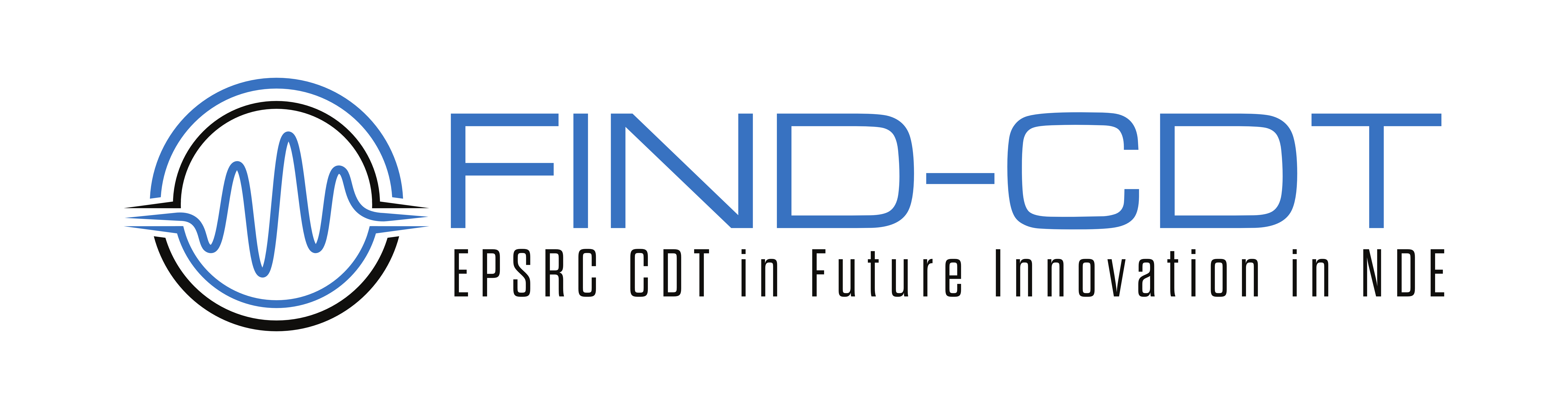 Application FormPlease return the completed form to find-cdt@bristol.ac.ukApplication FormPlease return the completed form to find-cdt@bristol.ac.ukFull Name  Date of BirthProject TitleProposed SupervisorUniversityMode of Study Do you need a visa to study in the UK?Email addressPhone Number  AddressQualifications:  Please list your qualifications to date in chronological order with final results includedEmployment: please list your last three years of employment in chronological order Details of papers published Details of awards Where did you hear about us? e.g. our website, advert, word of mouth  GDPR Statement The FIND CDT will not share your data with third parties without prior consent. We may be required to send information to industry and academic supervisors. We will send transactional emails related to your application. From time to time we may send information on opportunities that may interest you. Consent: GDPR Statement The FIND CDT will not share your data with third parties without prior consent. We may be required to send information to industry and academic supervisors. We will send transactional emails related to your application. From time to time we may send information on opportunities that may interest you. Consent: Supporting Statement Please explain your motivation for applying for this project, and any relevant experience and/or skills (approximately 500 words). Please note that applicants will also be required to apply to the institution where they will be based and pass their admissions requirements.Supporting Statement Please explain your motivation for applying for this project, and any relevant experience and/or skills (approximately 500 words). Please note that applicants will also be required to apply to the institution where they will be based and pass their admissions requirements.GenderNationalityCountry of domicileEthnicityIs English your first language? Was English the language of instruction for your first degree?Have you lived in the UK for the past three years?Disability/access requirements 